ПАМЯТКА для велосипедиста 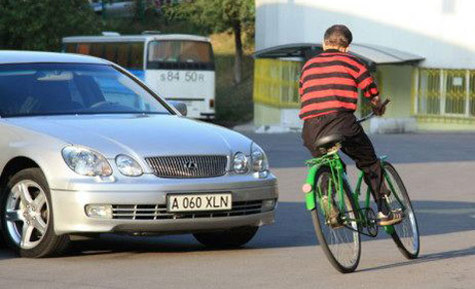 Что такое велосипед?Казалось бы, ответ на вопрос «что такое велосипед?» знает даже маленький ребенок, однако нас интересует формулировка понятия велосипед из пункта 1.2. правил дорожного движения:«Велосипед» — транспортное средство, кроме инвалидных колясок, имеющее два колеса или более и приводимое в движение мускульной силой людей, находящихся на нем.В данном пункте нас интересует фраза «транспортное средство», т.к. именно она подчеркивает, что все пункты правил дорожного движения, относящиеся к транспортным средствам, относятся и к велосипедам.Второе понятие, которое следует рассмотреть в рамках этой статьи — пешеход:«Пешеход» — лицо, находящееся вне транспортного средства на дороге и не производящее на ней работу. К пешеходам приравниваются лица, передвигающиеся в инвалидных колясках без двигателя, ведущие велосипед, мопед, мотоцикл, везущие санки, тележку, детскую или инвалидную коляску.Обратите внимание, водитель велосипеда не является пешеходом. Однако человек, ведущий велосипед, пешеходом является. У владельцев велосипедов есть достаточно интересная возможность становиться пешеходом при необходимости. О ней забывать не стоит.Правила дорожного движения для велосипедовПри беглом просмотре правил дорожного движения может показаться, что ПДД для велосипедистов сосредоточены исключительно в 24 разделе правил «24.Дополнительные требования к движению велосипедов, мопедов, гужевых повозок, а также прогону животных». Однако на деле все обстоит совершенно по-иному.В правилах дорожного движения существует несколько типов участников дорожного движения, к которым может относится конкретный пункт правил. Чаще всего это механическое транспортное средство, транспортное средство и водитель. Велосипед не является механическим транспортным средством, однако все пункты, относящиеся к водителям и к транспортным средствам, применимы и к велосипедистам.Внимание! Пункты правил, относящиеся к пешеходам, не относятся к водителям велосипедов. Они относятся лишь к лицам, ведущим велосипед.Большая часть правил дорожного движения распространяется на велосипедистов, включая и специальный 24 раздел. Разбирать и объяснять абсолютно все ПДД для велосипедистов в этой статье я не буду. Интересующийся читатель может сделать это самостоятельно. Я остановлюсь лишь на тех пунктах правил, которые чаще всего нарушаются водителями велосипедов.Техническое состояние велосипеда2.3. Водитель транспортного средства обязан:2.3.1. Перед выездом проверить и в пути обеспечить исправное техническое состояние транспортного средства в соответствии с Основными положениями по допуску транспортных средств к эксплуатации и обязанностями должностных лиц по обеспечению безопасности дорожного движения (в дальнейшем — Основные положения).Запрещается движение при неисправности рабочей тормозной системы, рулевого управления, сцепного устройства (в составе автопоезда), негорящих (отсутствующих) фарах и задних габаритных огнях в темное время суток или в условиях недостаточной видимости, недействующем со стороны водителя стеклоочистителе во время дождя или снегопада.Итак, правила дорожного движения запрещают движение велосипеда, у которого есть неисправности рабочей тормозной системы или рулевого управления. Соответственно любители уменьшения веса велосипеда, путем удаления тормозов и т.п. являются нарушителями правил дорожного движения. Наказания для них предусмотрены кодексом об административных правонарушениях и будут рассмотрены в конце этой статьи.Алкогольное опьянениеПункт 2.7 правил дорожного движения запрещает управлять велосипедом лицам, находящимся в состоянии алкогольного опьянения, а также передавать управление лицам, находящимся в состоянии опьянения. Т.е. если пьяный товарищ слезно умоляет Вас дать ему велосипед для поездки к ближайшему киоску, ему нужно в этом настойчиво отказать.Сигналы поворота8.1. Перед началом движения, перестроением, поворотом (разворотом) и остановкой водитель обязан подавать сигналы световыми указателями поворота соответствующего направления, а если они отсутствуют или неисправны – рукой. При выполнении маневра не должны создаваться опасность для движения, а также помехи другим участникам дорожного движения.Сигналу левого поворота (разворота) соответствует вытянутая в сторону левая рука либо правая, вытянутая в сторону и согнутая в локте под прямым углом вверх. Сигналу правого поворота соответствует вытянутая в сторону правая рука либо левая, вытянутая в сторону и согнутая в локте под прямым углом вверх. Сигнал торможения подается поднятой вверх левой или правой рукой.Водитель велосипеда должен подавать сигналы поворота перед началом движения, перестроением, поворотом и остановкой. Поскольку световыми указателями поворота велосипеды не оборудуются, сигналы необходимо подавать рукой. Соответственно, сигналу левого поворота соответствует вытянутая в сторону левая рука, сигналу правого поворота — вытянутая правая рука.Сигналы поворота необходимо подавать заблаговременно до начала поворота. Вернуть руку на руль можно непосредственно перед началом поворота.Где можно ехать на велосипеде?9.5. Транспортные средства, скорость движения которых не должна превышать 40 км/ч или которые по техническим причинам не могут развивать такую скорость, должны двигаться по крайней правой полосе, кроме случаев объезда, обгона или перестроения перед поворотом налево разворотом или остановкой в разрешенных случаях на левой стороне дороги.9.9. Запрещается движение транспортных средств по разделительным полосам и обочинам, тротуарам и пешеходным дорожкам (за исключением случаев, оговоренных в пунктах 12.1, 24.2 Правил).24.2. Велосипеды, мопеды, гужевые повозки (сани), верховые и вьючные животные должны двигаться только в один ряд возможно правее. Допускается движение по обочине, если это не создает помех пешеходам.Чаще всего велосипеды по техническим причинам не могут развивать скорость 40 км/ч, поэтому двигаться они должны по крайней правой полосе проезжей части в один ряд возможно правее.Кроме того, велосипеды могут двигаться по обочине. Однако по тротуарам движение велосипедов запрещено. Если Вы хотите двигаться по тротуару, то Вам необходимо слезть с велосипеда и тем самым приравнять себя к пешеходу.Водители велосипедов должны пропускать пешеходов14.1. Водитель транспортного средства, приближающегося к нерегулируемому пешеходному переходу (понятия регулируемого и нерегулируемого пешеходного перехода аналогичны понятиям регулируемого и нерегулируемого перекрестка, установленным в пункте 13.3. Правил), обязан снизить скорость или остановиться перед переходом, чтобы пропустить пешеходов, переходящих проезжую часть или вступивших на нее для осуществления перехода.Велосипед, также как и любое другое транспортное средство, должен снизить скорость или остановиться перед переходом, чтобы пропустить пешеходов.Световые приборы для велосипедовВ темное время суток на велосипеде должны быть включены фары или фонари, а в светлое время суток ближний свет фар или дневные ходовые огни:19.1. В темное время суток и в условиях недостаточной видимости независимо от освещения дороги, а также в тоннелях на движущемся транспортном средстве должны быть включены следующие световые приборы:на всех механических транспортных средствах и мопедах — фары дальнего или ближнего света, на велосипедах — фары или фонари, на гужевых повозках — фонари (при их наличии);19.5. В светлое время суток на всех движущихся транспортных средствах с целью их обозначения должны включаться фары ближнего света или дневные ходовые огни.Возраст для управления велосипедом
24.1. Управлять велосипедом, гужевой повозкой (санями), быть погонщиком вьючных, верховых животных или стада при движении по дорогам разрешается лицам не моложе 14 лет, а мопедом — не моложе 16 лет.Пункт 24.1 разрешает управлять велосипедом лицам не моложе 14 лет при движении по дорогам. Что касается движения по бездорожью, то в нем могут участвовать лица любого возраста. Напомню, что тротуары и обочины относятся к дорогам, поэтому лицам до 14 лет по ним передвигаться нельзя.Запреты для водителей велосипедов24.3. Водителям велосипеда и мопеда запрещается:ездить, не держась за руль хотя бы одной рукой;перевозить пассажиров, кроме ребенка в возрасте до 7 лет на дополнительном сиденье, оборудованномнадежными подножками;перевозить груз, который выступает более чем на 0,5 м по длине или ширине за габариты, или груз, мешающий управлению;двигаться по дороге при наличии рядом велосипедной дорожки;поворачивать налево или разворачиваться на дорогах с трамвайным движением и на дорогах, имеющих более одной полосы для движения в данном направлении;двигаться по дороге без застегнутого мотошлема (для водителей мопедов).Запрещается буксировка велосипедов и мопедов, а также велосипедами и мопедами, кроме буксировки прицепа, предназначенного для эксплуатации с велосипедом или мопедом.Из этого перечня нужно отметить следующие пункты:1. Водителям велосипедов запрещается поворачивать налево и разворачиваться на дорогах, имеющих более одной полосы в данном направлении. Т.е. поворот налево в городе велосипедисту запрещен практически везде.Можно предложить следующий выход. Водитель велосипеда покидает свое транспортное средство и становится пешеходом. Затем он пересекает перекресток в требуемом направлении. После этого он вновь садится на велосипед и продолжает движение по дороге/обочине.2. Запрещается буксировка велосипедами и мопедами, а также велосипедов и мопедов. Я неоднократно становился свидетелем нарушения этого пункта правил.3. При управлении велосипедом не требуется специальный велошлем, однако я бы порекомендовал его приобрести всем веловладельцам. Однажды я был свидетелем того, как в достаточно безобидной ситуации мой товарищ упал с велосипеда и ударился головой (о землю, не об асфальт). Вследствие этого он получил сотрясение мозга и потерял память за последние несколько недель.Думаю не стоит напоминать, что в случае ДТП с участием автомобиля велошлем может сохранить Вам жизнь.
Распространенные нарушения правил водителями велосипедовСамые распространенные нарушения правил водителями велосипедов — это движение навстречу транспортным средствам и движение на велосипеде по пешеходному переходу. Возможно, водители таких транспортных средств попросту не знают, что они стали водителями, и в душе продолжают оставаться пешеходами.Оба перечисленных маневра чрезвычайно опасны, однако особенно это относится к пересечению дороги по пешеходному переходу велосипедистом. Очень часто в подобных ситуациях погибают дети, причем водители автомобилей виноватыми не являются (они должны пропускать исключительно пешеходов, к которым велосипедисты не относятся).Кроме того, учитывая тот факт, что велосипед может без проблем развивать скорость до 30 км/ч, велосипедисты появляются на проезжей части весьма стремительно и неожиданно. Управляя автомобилем в теплое время года необходимо внимательно следить за передвижениями велосипедистов по дороге и прилегающим к ней территориям.Штрафы за нарушение правил дорожного движения водителями велосипедовДля начала хочу отметить, что в отличие от действующих правил дорожного движения, в главе 12 кодекса об административных правонарушениях велосипед не рассматривается как транспортное средство. Об этом свидетельствует примечание 1 к статье 12.1:1. Под транспортным средством в настоящей статье следует понимать автомототранспортное средство с рабочим объемом двигателя более 50 кубических сантиметров и максимальной конструктивной скоростью более 50 километров в час, а также прицепы к нему, подлежащие государственной регистрации, а в других статьях настоящей главы также трактора, другие самоходные дорожно-строительные и иные машины, трамваи, троллейбусы.В соответствии с этим примечанием к велосипедистам не могут быть применены положения статей главы 12, относящиеся к транспортным средствам.Тем не менее для велосипедистов предназначена особенная статья КоАП, предусматривающая штрафы за нарушение правил:Статья 12.29. Нарушение Правил дорожного движения пешеходом или иным лицом, участвующим в процессе дорожного движения2. Нарушение Правил дорожного движения лицом, управляющим мопедом, велосипедом, либо возчиком или другим лицом, непосредственно участвующим в процессе дорожного движения (за исключением лиц, указанных в части 1 настоящей статьи, а также водителя механического транспортного средства), - влечет наложение административного штрафа в размере восьмисот рублей.3. Нарушение Правил дорожного движения лицами, указанными в части 2 настоящей статьи, совершенное в состоянии опьянения, - влечет наложение административного штрафа в размере от одной тысячи до одной тысячи пятисот рублей.Таким образом, практически любое нарушение правил дорожного движения, допущенное велосипедистом, должно быть наказано штрафом в размере 800 рублей. Единственное исключение — нарушение, допущенное в состоянии опьянения. Оно наказывается штрафом в размере 1 000 — 1 500 рублей.Однако есть в КоАП и еще одна статья, действие которой также распространяется на велосипедистов:Статья 12.30. Нарушение Правил дорожного движения пешеходом или иным участником дорожного движения, повлекшее создание помех в движении транспортных средств либо причинение легкого или средней тяжести вреда здоровью потерпевшего1. Нарушение Правил дорожного движения пешеходом, пассажиром транспортного средства или иным участником дорожного движения (за исключением водителя транспортного средства), повлекшее создание помех в движении транспортных средств, - влечет наложение административного штрафа в размере одной тысячи рублей.2. Нарушение Правил дорожного движения пешеходом, пассажиром транспортного средства или иным участником дорожного движения (за исключением водителя транспортного средства), повлекшее по неосторожности причинение легкого или средней тяжести вреда здоровью потерпевшего, - влечет наложение административного штрафа в размере от одной тысячи до одной тысячи пятисот рублей.Согласно статье 12.30, если велосипедист создаст помехи в движении транспортных средств, то он получит штраф 1 000 рублей (вместо 800, рассмотренных выше).Ну а самое суровое наказание для велосипедиста — это штраф в размере 1 000 — 1 500 рублей, который может быть наложен в случае причинения легкого или средней тяжести вреда здоровью другого участника дорожного движения. Для получения этого штрафа нужно сильно постараться (на очень большой скорости не поделить дорогу с пешеходом).Так что штрафы для водителей велосипедов в настоящее время не идут ни в какое сравнение со штрафами для водителей автомобилей (30 000 рублей за управление автомобилем в состоянии опьянения). Кроме того, преимущество велосипедистов на дороге состоит и в том, что за нарушение требований ПДД их штрафуют крайне редко. А это в свою очередь ведет к тому, что большинство велосипедистов ведут себя на дороге непредсказуемо, провоцируя возникновение опасных ситуаций.На этом рассмотрение особенностей ПДД для велосипедистов закончено. Еще раз напоминаю, что каждому велосипедисту необходимо хотя бы раз прочитать полную версию правил дорожного движения.